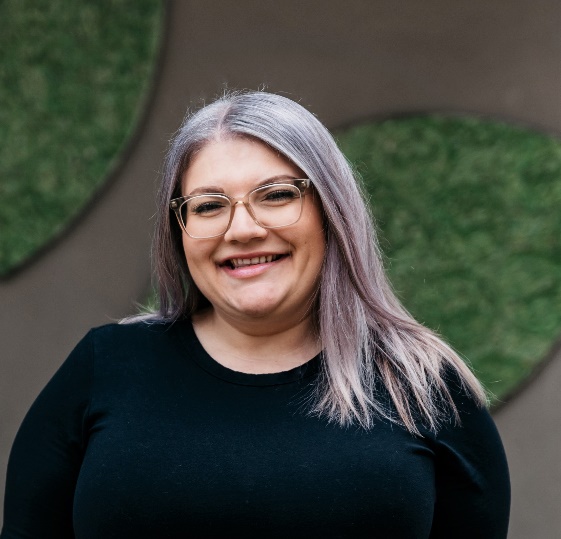 Katherine SobelProgram Manager II, City of Austin, Economic Development, Small Business DivisionKatherine has been advancing mission-driven impact in support of small businesses in Austin for the last 6 years. Currently, Katherine works full-time as a Program Manager for the City of Austin’s Economic Development Department, Small Business Division and serves on the board of A&R Foundation. In her role, she assists small business owners and aspiring entrepreneurs access education and resources for their business and serves as the department’s lead on small business technical assistance during Project Connect. In addition, Katherine teaches the Small Business Management Series, Business Plan Preparation, and Funding courses in the Continuing Education program at Austin Community College as well as teaches Business Plan Development for Texas State University. Katherine is completing a PhD program at Texas Tech with an expected graduation date of Fall 2023.Katherine has previously provided statewide direction to PeopleFund, a non-profit community development financial institution serving the state of Texas. She has also consulted for the SBA, GSA, and LISC, and has volunteered with a number of organizations in the Austin community. Katherine is passionate about ensuring that all people have access to the resources and education to meet their needs and believes that healthy small business ownership helps communities thrive.